PARCHMENT TRUST LIMITED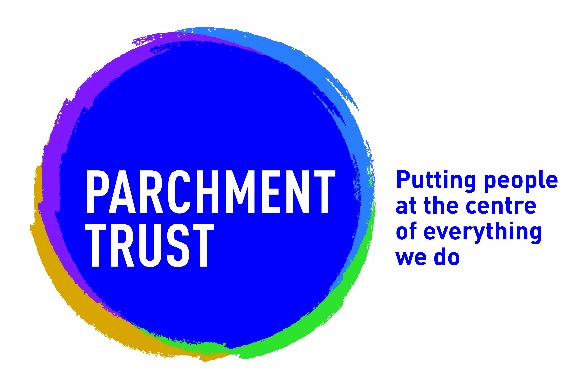 ORE PLACE FARMTHE RIDGEHASTINGSTN34 2RA                             APPLICATION FORMCONFIDENTIAL   Registered Charity Number: 1081148  Post Applied For:PERSONAL				                                   EDUCATIONEMPLOYMENT HISTORY (current or most recent employer first)Please include temporary posts and work experienceNotice required in current post: ……………………………………..REFERENCESPlease note here the names, addresses and telephone numbers of two persons from whom we may obtain both character and work experience references. One of these should be your current or most recent employer.  References from your current employer will not be sought without your authority.LEISUREATTENDANCE AND RELIABILITYGENERAL COMMENTSSurname:Forename(s)Address:Tel. No.                                      Mobile Tel. No.Email Address Name & Address of Next of Kin:Tel. No.                                                      RelationshipHow do you wish to be addressed:                    MR/MRS/MISS/MS other …………………National Insurance Number:Do you need a work permit to work in the UK                    YES/NOHave you a full manual driving licence?           YES/NOIf yes give details, including any endorsements e.g. car, HGV, PSV etcSchools Attended                                        Dates From/To                                      Qualifications Attained (including grades)Colleges/Universities Attended                   Dates From/To                                       Subjects taken and Qualifications attainedQualified Nurses:Name of Training School…………………………………………………………………………………………………………………………………………Date of Qualifying ……………………………….. PIN No ………………………………. Expiry …………………………………..Other Training/Membership of Professional Bodies/Apprenticeships/Special Courses etc. include dates where appropriate.FROM/TONAME AND ADDRESS OFEMPLOYERJOB TITLE AND DUTIESFINAL SALARY& REASON FORLEAVING12Please note here your leisure interests, sports, hobbies and other pastimes etc. including positions of responsibility held.Please give details of your lateness and absence records over the last 12 months.Please detail here your specific reasons for this application, your main achievements to date, the strengths you would bring to this post and any other information relevant to your application.Please continue on a separate sheet if necessary                                                                                                                   .THE REHABILITATION OF OFFENDERS ACT 1974 (EXCEPTIONS ORDER 1975)By virtue of the Rehabilitation of Offenders Act 1974 (Exceptions Order 1975), the provisions of Section 4.2 of the Rehabilitation of Offenders Act do not apply to any employment which is concerned with the provision of health services and which is of such a kind as to enable the holder to have access to persons in receipt of such services in the course of their normal duties. Your answer to the following question should include any ‘spent’ convictions.Have you ever been convicted of a criminal offence?                          YES/NOIf YES, please give details.DECLARATION (Please read this carefully before signing this application)I confirm that the above information is complete and correct and that any untrue or misleading information will give the employer the right to reject my application, to withdraw any employment contract offered or, if employed, dismiss without notice. I understand that my information will be processed securely and lawfully according to the Parchment Trust data protection policy. For more information, please view our recruitment privacy notice via our website at www.parchment-trust.org.uk/privacySigned ……………………………………………                                Dated ……………………………..FOR OFFICE USE ONLY                                             Date Received: ………………………….1st Interview Date …………………………….                                        2nd Interview Date …………………………Offer Letter                                   YES/NO                                         References                                 YES/NOAcceptance                                  YES/NO                                         Medical                                        YES/NORejection Letter                            YES/NO                                         Acceptance Letter Received       YES/NOQualifications Checked                YES/NO                                         Start Date                                    YES/NO